Uitwerkingen examenopdrachten H2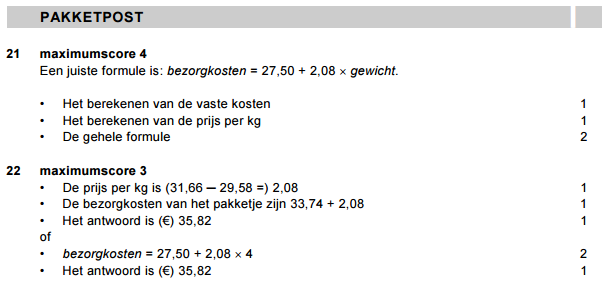 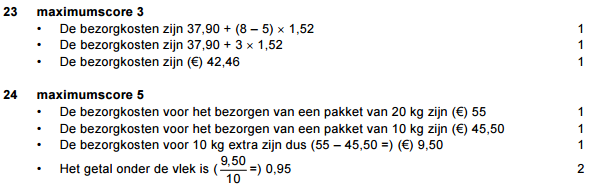 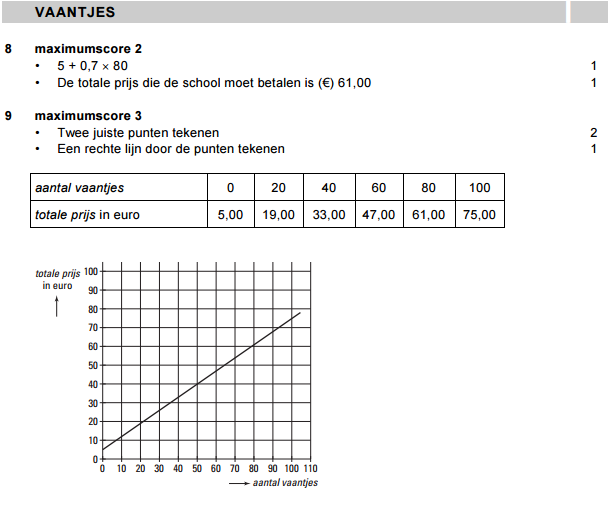 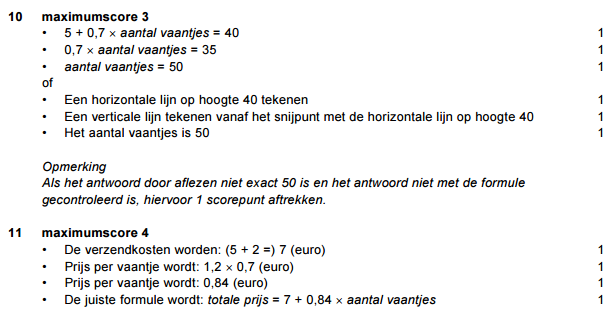 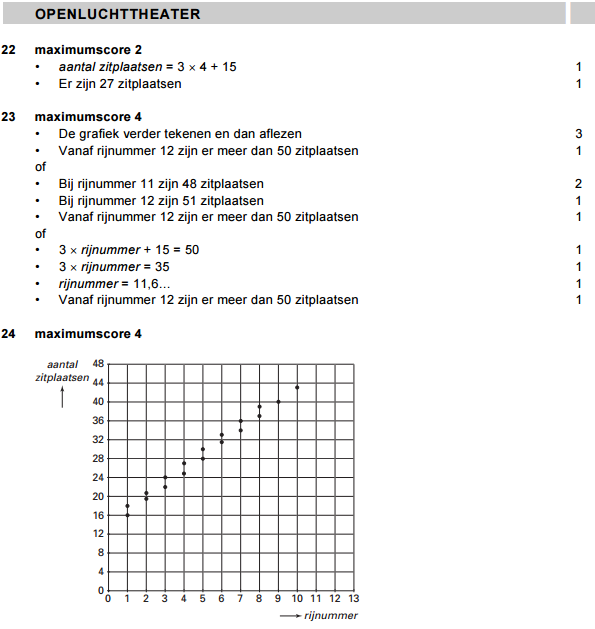 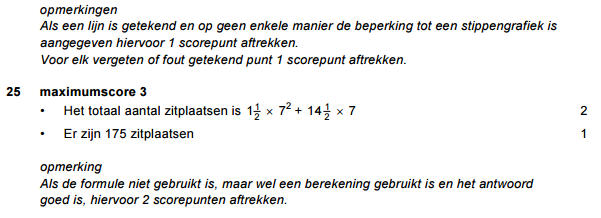 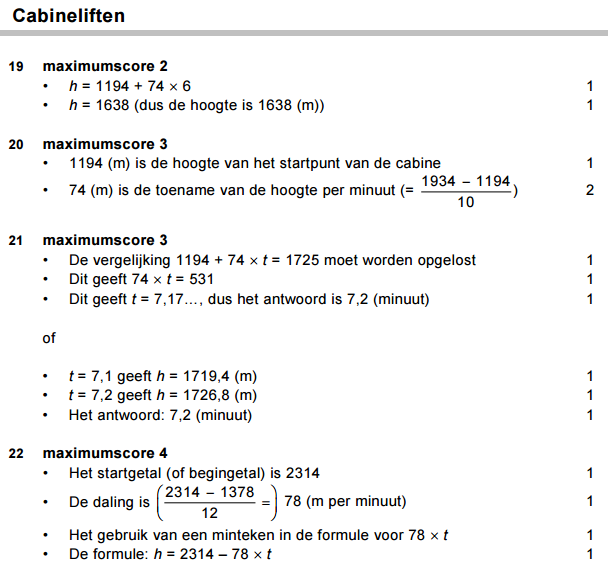 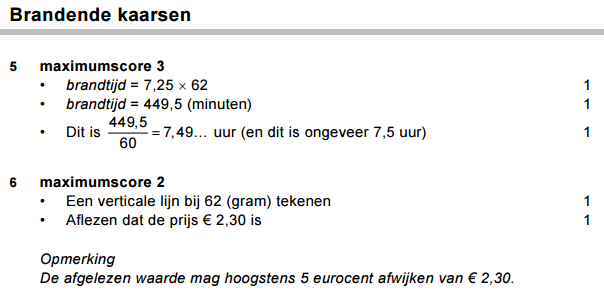 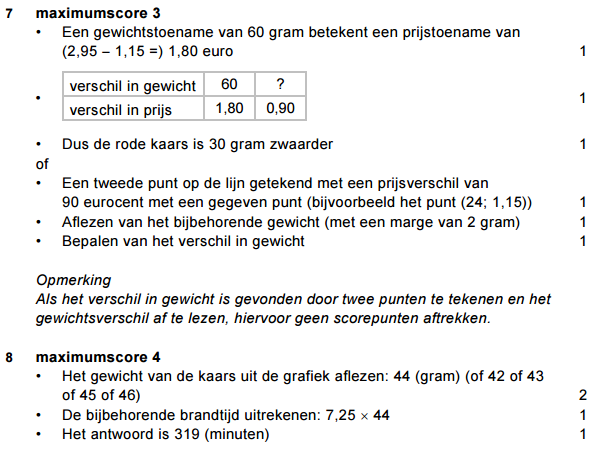 